ПРОЕКТО внесении изменений в Положение об обеспечении доступа к информации о деятельности органов местного самоуправления Ронгинского сельского поселения Советского муниципального района Республики Марий Эл, утвержденное решением Собрания депутатов Ронгинского сельского поселения Советского муниципального района от 18 октября 2010 года № 79	В соответствии с Федеральным законом от 14 июля 2022 года 
№ 270-ФЗ «О внесении изменений в Федеральный закон «Об обеспечении доступа к информации о деятельности государственных органов и органов местного самоуправления» и статью 10 Федерального закона 
«Об обеспечении доступа к информации о деятельности судов в Российской Федерации», Уставом Ронгинского сельского поселения Собрание депутатов Ронгинского сельского поселения РЕШИЛО:1. Внести в Положение об обеспечении доступа к информации о деятельности органов местного самоуправления Ронгинского сельского поселения Советского муниципального района Республики Марий Эл, утвержденное решением Собрания депутатов Ронгинского сельского поселения Советского муниципального района от 18 октября 2010 года № 79 (в ред. реш. от _________), следующие изменения:1.1.в пункте 9: а) в абзаце первом слова «в сети Интернет» заменить словами «на официальных сайтах»;б) в подпункте 1: - абзац четвертый дополнить словами «, информацию об официальных сайтах и официальных страницах подведомственных организаций (при наличии) с электронными адресами официальных сайтов и указателями данных страниц в сети «Интернет»;- дополнить абзацами восьмым – десятым следующего содержания: «ж) информацию об официальных страницах органа местного самоуправления (при наличии) с указателями данных страниц в сети «Интернет»;з) информацию о проводимых органом местного самоуправления или подведомственными организациями опросах и иных мероприятиях, связанных с выявлением мнения граждан (физических лиц), материалы по вопросам, которые выносятся органом местного самоуправления на публичное слушание и (или) общественное обсуждение, и результаты публичных слушаний или общественных обсуждений, а также информацию о способах направления гражданами (физическими лицами) своих предложений в электронной форме;и) информацию о проводимых органом местного самоуправления публичных слушаниях и общественных обсуждениях с использованием федеральной государственной информационной системой «Единый портал государственных и муниципальных услуг (функций)» (далее - Единый портал).»;в) подпункт 6 после слова «тексты» дополнить словами «и (или) видеозаписи»;1.2 дополнить пунктами 9.1 и 9.2 следующего содержания:«9.1.  Информация о деятельности подведомственных организаций, размещаемая указанными организациями на официальном сайте, в зависимости от сферы деятельности указанной организации содержит:1) общую информацию о подведомственной организации, в том числе:а) наименование и структуру подведомственной организации, почтовый адрес, адрес электронной почты (при наличии), номера телефонов справочных служб, а также информацию о наличии официальной страницы подведомственной организации с указателем данной страницы в сети «Интернет»;б) сведения о полномочиях, задачах и функциях подведомственной организации, ее структурных подразделений, а также перечень законов и иных нормативных правовых актов, определяющих эти полномочия, задачи и функции;в) сведения о руководителях подведомственной организации, ее структурных подразделений (фамилии, имена, отчества, а также при согласии указанных лиц иные сведения о них);2) иную информацию, в том числе о деятельности государственных органов, органов местного самоуправления и подведомственных организаций с учетом требований настоящего Федерального закона.9.2. Информация, размещаемая органом местного самоуправления и подведомственными организациями на официальных страницах, содержит:1) информацию об органе местного самоуправления или подведомственной организации и их деятельности, в том числе наименование органа местного самоуправления или подведомственной организации, почтовый адрес, адрес электронной почты, номера телефонов справочных служб, информацию об официальном сайте органа местного самоуправления (при наличии) или официальном сайте подведомственной организации (при наличии);2) иную информацию, в том числе о деятельности государственных органов, органов местного самоуправления и подведомственных организаций с учетом требований настоящего Федерального закона».2. Настоящее решение вступает в силу после его официального опубликования за исключением пункта 1 настоящего решения, вступающего в силу с 1 декабря 2022 года.3. Контроль за исполнением настоящего решения оставляю 
за собой.  Глава Ронгинского сельского поселения                                                                       Ю.Н. Юрина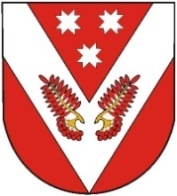 РОССИЙ ФЕДЕРАЦИЙМАРИЙ ЭЛ РЕСПУБЛИКЫСЕСОВЕТСКИЙ МУНИЦИПАЛ РАЙОНЫН РОНГО ЯЛ  ШОТАН ИЛЕМЫН ДЕПУТАТ-ВЛАК ПОГЫНЖОПУНЧАЛРОССИЙСКАЯ ФЕДЕРАЦИЯРЕСПУБЛИКА МАРИЙ ЭЛСОБРАНИЕ ДЕПУТАТОВ РОНГИНСКОГО СЕЛЬСКОГО ПОСЕЛЕНИЯ СОВЕТСКОГО МУНИЦИПАЛЬНОГО РАЙОНАРЕШЕНИЕ____сессия_________ созываот «__» ________ 2022 года№ ____